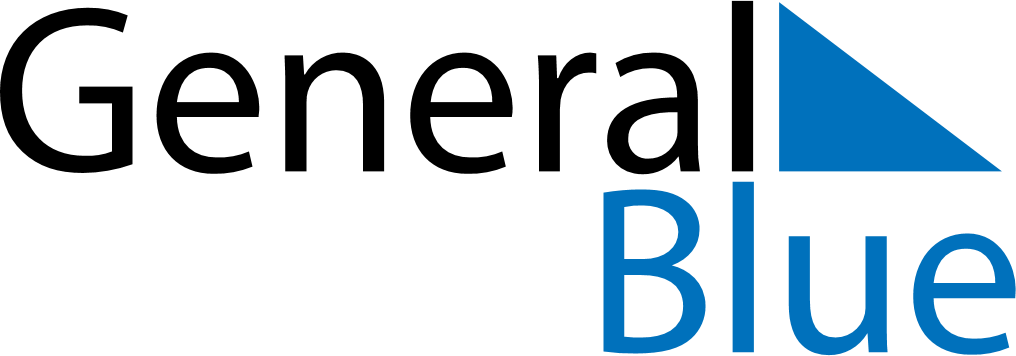 August 2024August 2024August 2024August 2024TanzaniaTanzaniaTanzaniaSundayMondayTuesdayWednesdayThursdayFridayFridaySaturday1223456789910Nane Nane Day111213141516161718192021222323242526272829303031